РАСУЛ ГАМЗАТОВ "ВСЯ ЖИЗНЬ МОЯ - В МОИХ СТИХАХ"УКАЗПРЕЗИДЕНТА РОССИЙСКОЙ ФЕДЕРАЦИИО праздновании 100-летия со дня рождения Р.Г.ГамзатоваУчитывая значительный вклад Р.Г.Гамзатова в отечественную культуру и в связи с исполняющимся в 2023 году 100-летием со дня его рождения, постановляю:1. Принять предложение Правительства Российской Федерации о праздновании в 2023 году 100-летия со дня рождения Р.Г.Гамзатова.2. Правительству Российской Федерации в 6-месячный срок:а) образовать организационный комитет по подготовке и проведению празднования 100-летия со дня рождения Р.Г.Гамзатова и утвердить его состав;б) обеспечить разработку и утверждение плана основных мероприятий по подготовке и проведению празднования 100-летия со дня рождения Р.Г.Гамзатова.3. Рекомендовать органам государственной власти субъектов Российской Федерации и органам местного самоуправления принять участие в подготовке и проведении мероприятий, посвященных празднованию 100-летия со дня рождения Р.Г.Гамзатова.4. Настоящий Указ вступает в силу со дня его подписания.Президент Российской Федерации                              В.Путин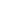 Москва, Кремль1 июля 2021 года№ 383